Potpis i pečatAko ponuditelj nije u sustavu poreza na dodanu vrijednost ili je predmet nabave oslobođen poreza na dodanu vrijednost, na mjesto predviđeno za upis cijene ponude s porezom na dodanu vrijednost, upisuje se isti iznos kao što je upisan na mjestu predviđenom za upis cijene ponude bez poreza na dodanu vrijednost, a mjesto predviđeno za upis iznosa poreza na dodanu vrijednost ostavlja se prazno.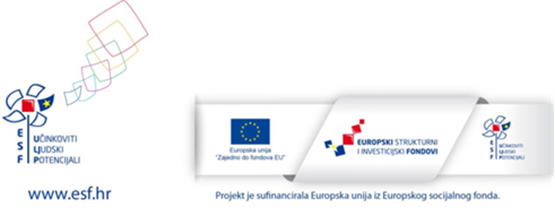 SADRŽAJ OVOG DOKUMENTA ISKLJUČIVA JE ODGOVORNOST DJEČJEG VRTIĆA ČAROBNA KUĆICAPRILOG III_TROŠKOVNIK -  Nabava usluge Logopeda
za projekt „Vrtić po mjeri djeteta i roditelja - Osiguravanje usklađivanja privatnog i poslovnog života kroz organizaciju poslijepodnevnog rada vrtića“
UP.02.2.2.08.0061 
Evidencijski broj nabave: ČK-03/2019PRILOG III_TROŠKOVNIK -  Nabava usluge Logopeda
za projekt „Vrtić po mjeri djeteta i roditelja - Osiguravanje usklađivanja privatnog i poslovnog života kroz organizaciju poslijepodnevnog rada vrtića“
UP.02.2.2.08.0061 
Evidencijski broj nabave: ČK-03/2019PRILOG III_TROŠKOVNIK -  Nabava usluge Logopeda
za projekt „Vrtić po mjeri djeteta i roditelja - Osiguravanje usklađivanja privatnog i poslovnog života kroz organizaciju poslijepodnevnog rada vrtića“
UP.02.2.2.08.0061 
Evidencijski broj nabave: ČK-03/2019PRILOG III_TROŠKOVNIK -  Nabava usluge Logopeda
za projekt „Vrtić po mjeri djeteta i roditelja - Osiguravanje usklađivanja privatnog i poslovnog života kroz organizaciju poslijepodnevnog rada vrtića“
UP.02.2.2.08.0061 
Evidencijski broj nabave: ČK-03/2019PRILOG III_TROŠKOVNIK -  Nabava usluge Logopeda
za projekt „Vrtić po mjeri djeteta i roditelja - Osiguravanje usklađivanja privatnog i poslovnog života kroz organizaciju poslijepodnevnog rada vrtića“
UP.02.2.2.08.0061 
Evidencijski broj nabave: ČK-03/2019PRILOG III_TROŠKOVNIK -  Nabava usluge Logopeda
za projekt „Vrtić po mjeri djeteta i roditelja - Osiguravanje usklađivanja privatnog i poslovnog života kroz organizaciju poslijepodnevnog rada vrtića“
UP.02.2.2.08.0061 
Evidencijski broj nabave: ČK-03/2019RED. BR.OPIS STAVKE JED. MJERE  KOLIČINA  JEDINIČNA CIJENA  UKUPNO 1.Usluga Logopedausluga1.000.00 knUKUPNO bez PDV-aUKUPNO bez PDV-aUKUPNO bez PDV-aUKUPNO bez PDV-aUKUPNO bez PDV-a0.00 knIZNOS PDV-aIZNOS PDV-aIZNOS PDV-aIZNOS PDV-aIZNOS PDV-a0.00 knUKUPNO s PDV-omUKUPNO s PDV-omUKUPNO s PDV-omUKUPNO s PDV-omUKUPNO s PDV-om0.00 kn